Curriculum VitaeTiago April 2017Personal information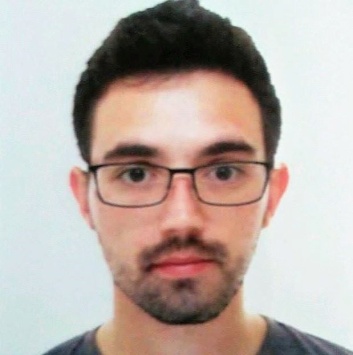 Name: Tiago E-mail: tTiago.362711@2freemail.com Sex: MaleNationality: PortugueseDesired employment / Occupational fieldEcho Technician/echo physiologistCurrent position:I am currently employed as a permanent Senior Cardiac Physiologist at the Mater Private Hospital Cork. I perform and report echocardiograms, stress echo, echo contrast, 24 hour Holter monitors, 7 day event recorder, stress test and ECG.  I also assist during transesophageal echocardiogram and catheterisation studies.Finally, I hold BSE accreditation and currently teach echocardiography to other work colleagues and students. Competencies:Echocardiography Resting E.C.G.Stress E.C.G.24 hour ECG (Holter);7 days event recorder;Ambulatory blood pressure monitoring.Cardiac Catheterisation - diagnostic and interventional.Work Experience2012-2016 (September to September)I was employed as a permanent Senior Cardiac technician/Cardiac Physiologist at Mercy University Hospital. I was performing and reporting on average 12 transthoracic echocardiograms daily. This includes outpatients and inpatients including elective and urgent portable studies.  Every week I did at least 2 bubble studies for diagnosis of hereditary hemorrhagic telangiectasia.  I used to assist during transesophageal echocardiogram, stress echocardiography, echo contrast and dobutamine echocardiography. In addition, I was responsible for the maintenance and storage of all information and quality control within the laboratory.  I work closely with both consultant cardiologists.2011-2012 (April to August) – I was employed as locum Cardiac technician/Cardiac Physiologist at Kerry General Hospital. I was performing and report echocardiograms, 24 hour Holter monitors, 7 day event recorder, stress test and pacing.2011-2012 (October until April) – I undertook a placement at Poole Hospital (England) the main emphasis of which was to develop my skills in echocardiography. In addition, I performed exercise and nuclear stress testing, 24 hour ECG and 7 day event recorder analysis.2010-2011 Technician at Delphi Automotive System Portugal, SA.2006-2010 Private mathematics tuition Title of qualification awarded: Degree in Cardiopulmonary Physiology.Principal subjects/occupational skills covered: During my course I gained nine months of training and experience in: Electrocardiography (ECG, exercise test, blood pressure monitoring, 24 hour ECG) Echocardiography (TTE, TOE) Haemodynamic studies, Respiratory function tests, sleep studies, Electrophysiology, Cardiac Pacing; Perfusion cardiovascular and Vascular ultrasound.2006 – 2011 - Escola Superior de Saúde Dr. Lopes Dias (Health technical school)Training institutions:Hospital - Hospital Pêro da CovilhãHospital do Espírito SantoHospital Dr. José Maria Grande - PortalegreHospital Rainha Santa Isabel - Torres NovasHospital de Santa CruzHospital dos CovõesCentro de Saúde São TiagoHospital de São JoãoHospital Amato LusitanoPersonal skills and competencesMother tongue(s): Portuguese(*) Common European Framework of Reference for LanguagesSocial skills and competences I thoroughly enjoy working as part of a team & interaction with new people.Organisational skills and competencesParticipation in the 7th course Poliempreende (draft business vocation).
Participation in screenings aimed at individuals active or passive smoking, conducted in 2007, 2008, 2009.Computer skills and competencesI have good computer skills, working regularly with various types of programs such as Word, Excel, PowerPoint, Internet Explorer, Office, Publisher and SPSS.Driving licence: Full driving license 30/03/2006Other language(s)Self-assessmentUnderstandingUnderstandingUnderstandingUnderstandingSpeakingSpeakingSpeakingSpeakingWritingWritingEuropean level (*)ListeningListeningReadingReadingSpoken interactionSpoken interactionSpoken productionSpoken productionEnglishC2GoodC2GoodC1GoodC1GoodB2GoodSpanishC2GoodC2GoodC2GoodC2GoodC2Good